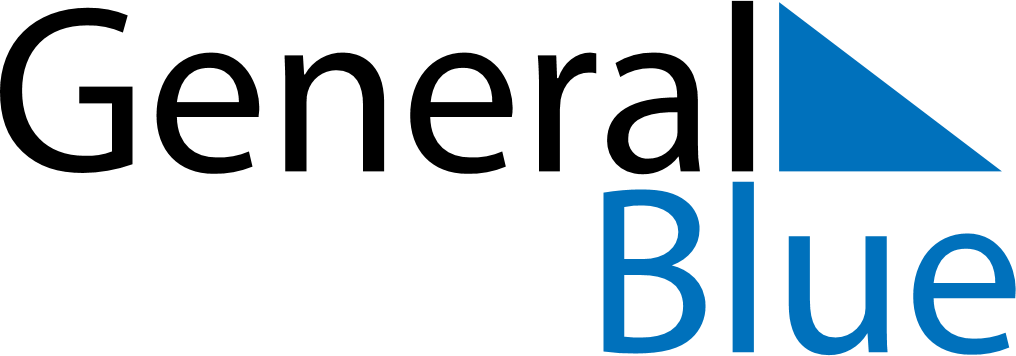 New Zealand 2021 HolidaysNew Zealand 2021 HolidaysDATENAME OF HOLIDAYJanuary 1, 2021FridayNew Year’s DayJanuary 2, 2021SaturdayDay after New Year’s DayJanuary 4, 2021MondayDay after New Year’s Day (substitute day)February 6, 2021SaturdayWaitangi DayFebruary 8, 2021MondayWaitangi Day (substitute day)April 2, 2021FridayGood FridayApril 4, 2021SundayEaster SundayApril 5, 2021MondayEaster MondayApril 25, 2021SundayANZAC DayApril 26, 2021MondayANZAC Day (substitute day)June 7, 2021MondayQueen’s BirthdayOctober 25, 2021MondayLabour DayDecember 25, 2021SaturdayChristmas DayDecember 26, 2021SundayBoxing DayDecember 27, 2021MondayChristmas Day (substitute day)December 28, 2021TuesdayBoxing Day (substitute day)